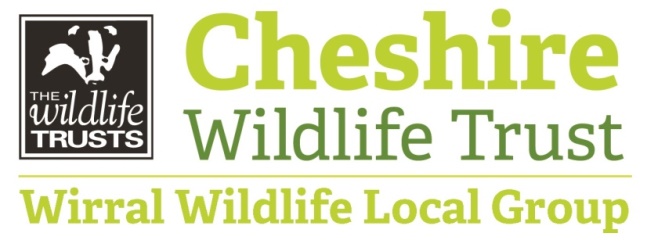 Wildlife sightings at Cleaver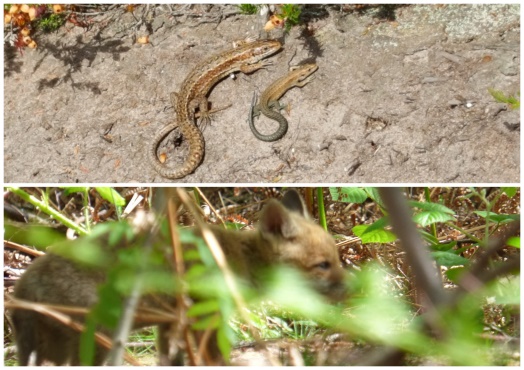 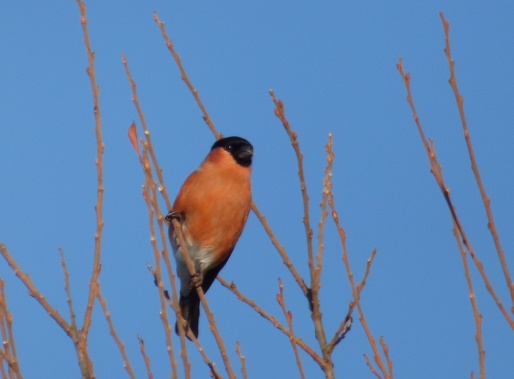 